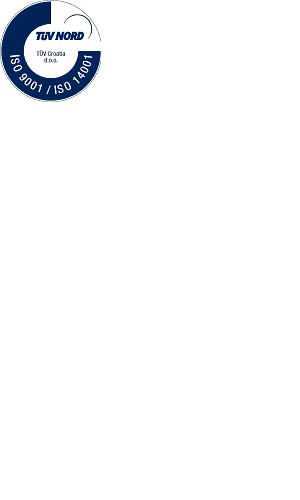 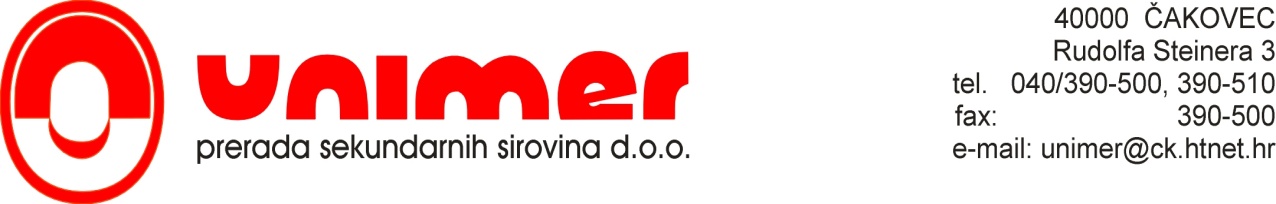 REZULTATI AKCIJE PAPIR NIJE SMEĆE 2015./2016. ŠKOLEU Čakovcu, 02.06.2016.									    Direktor: 									    Biserka Andrašević, oec. AKCIJA PAPIR NIJE SMEĆE 2015./2016.AKCIJA PAPIR NIJE SMEĆE 2015./2016.AKCIJA PAPIR NIJE SMEĆE 2015./2016.AKCIJA PAPIR NIJE SMEĆE 2015./2016.AKCIJA PAPIR NIJE SMEĆE 2015./2016.ŠKOLAUKUPNOBR. UČENIKAPROSJEK1.OŠ Donji Kraljevec488011243,572.OŠ Nedelišće1938047940,463.OŠ Donja Dubrava898022639,734.OŠ Domašinec894025035,765.III OŠ Čakovec1350040633,256.OŠ Sveti Martin642020032,107.OŠ Ivanovec576022425,718.OŠ Belica21602249,649.OŠ Goričan11601866,2410.II OŠ Čakovec21403955,4211.OŠ Šenkovec15803444,5912.OŠ Gornji Mihaljevec5601284,3813.OŠ Selnica10802743,9414.OŠ Mursko Središće9202603,5415.OŠ Macinec12604402,8616.OŠ Strahoninec8003182,5217.OŠ Sveti Juraj na bregu6603801,7418.OŠ Kotoriba4803041,5819.OŠ Hodošan2202181,0120.OŠ  Podturen2002090,96 UKUPNO810805577